Der/die Unterzeichnete, Name:							Vorname:Geburtsdatum: 					Adresse (Straße, Hausnr., Briefkasten, PLZ, Ort, Land): als Wähler der belgischen Gemeinde:								angegliedert,bevollmächtigt hiermit Name:							Vorname:Geburtsdatum: 					Adresse (Straße, Hausnr., Briefkasten, PLZ, Ort, Land): in seinem/ihrem Namen bei den Wahlen eine Stimme abzugeben.Ausgefertigt in:                                        Datum:								Der/die Vollmachtgeber(in),									Unterschrift:Der im Ausland verbleibende Belgier, die sich für die Stimmabgabe mittels Vollmacht in einer belgischen Gemeinde entschieden hat, bestimmt einen Bevollmächtigten aus den Reihen der Wähler derselben Gemeinde.Der im Ausland verbleibende Belgier, der sich für die Stimmabgabe mittels Vollmacht in der konsularischen Berufsvertretung, in der er eingetragen ist, entschieden hat, bestimmt einen Bevollmächtigten aus den Reihen der Wähler, die in derselben Vertretung eingetragen sind.Jeder Bevollmächtigter kann nur eine Vollmacht erhalten. Von der konsularischen Berufsvertretung auszufüllen vor Übermittlung an die belgische Wahlgemeinde:- Erkennungsnummer des Nationalregisters des Vollmachtgebers:  	..--- Erkennungsnummer des Nationalregisters des Bevollmächtigten: 	..-- 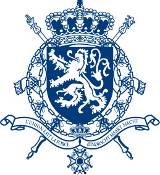 WAHLEN BELGIER IM AUSLANDWahlvollmacht